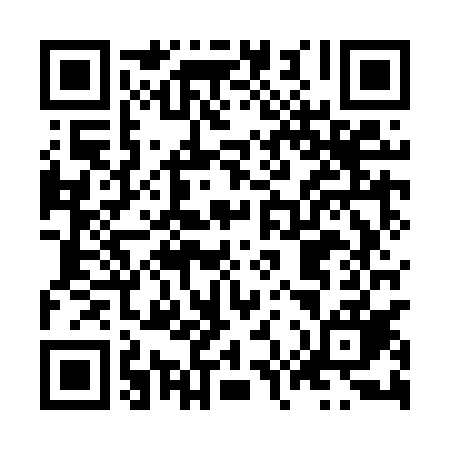 Ramadan times for Kalinowo Czosnowo, PolandMon 11 Mar 2024 - Wed 10 Apr 2024High Latitude Method: Angle Based RulePrayer Calculation Method: Muslim World LeagueAsar Calculation Method: HanafiPrayer times provided by https://www.salahtimes.comDateDayFajrSuhurSunriseDhuhrAsrIftarMaghribIsha11Mon3:533:535:4911:363:265:235:237:1212Tue3:513:515:4711:353:285:255:257:1413Wed3:483:485:4411:353:295:275:277:1614Thu3:463:465:4211:353:315:295:297:1815Fri3:433:435:3911:353:325:315:317:2016Sat3:403:405:3711:343:345:335:337:2217Sun3:383:385:3511:343:355:345:347:2418Mon3:353:355:3211:343:375:365:367:2619Tue3:323:325:3011:333:385:385:387:2820Wed3:303:305:2811:333:395:405:407:3121Thu3:273:275:2511:333:415:425:427:3322Fri3:243:245:2311:333:425:435:437:3523Sat3:213:215:2011:323:445:455:457:3724Sun3:193:195:1811:323:455:475:477:3925Mon3:163:165:1611:323:475:495:497:4126Tue3:133:135:1311:313:485:515:517:4427Wed3:103:105:1111:313:495:525:527:4628Thu3:073:075:0811:313:515:545:547:4829Fri3:043:045:0611:303:525:565:567:5030Sat3:013:015:0411:303:535:585:587:5331Sun3:583:586:0112:304:556:596:598:551Mon3:553:555:5912:304:567:017:018:572Tue3:523:525:5712:294:577:037:039:003Wed3:493:495:5412:294:597:057:059:024Thu3:463:465:5212:295:007:077:079:045Fri3:433:435:4912:285:017:087:089:076Sat3:403:405:4712:285:027:107:109:097Sun3:373:375:4512:285:047:127:129:128Mon3:343:345:4212:285:057:147:149:149Tue3:303:305:4012:275:067:157:159:1710Wed3:273:275:3812:275:077:177:179:20